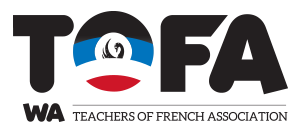 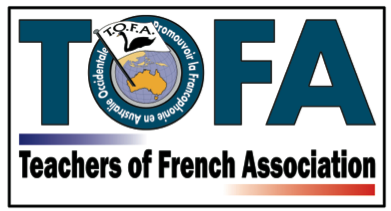 Dana O’Hare Scholarship 2024For a Regional Teacher of Frenchin Western AustraliaAll regional teachers of French are invited to apply for the Dana O’Hare scholarship.Dana O’Hare was a very well respected French Teacher from regional Western Australia, who inspired a passion for French in her students and her community. She was committed to the teaching of French and to TOFA. She was always ready to support her colleagues. Without fail, she attended the TOFA Stage each year to bring a breath of country air with her. Her legacy continues with this scholarship, generously provided by her family.One scholarship will be awarded each year. Scholarships are to the value of one registration to the stage. Please note that the value of this scholarship will therefore change from year to year, depending on the price of the Stage registration. Travel, accommodation and any other expenses related to the conference are not covered by this scholarship.In order to apply for this scholarship, please fill out the attached form and 
email it to Anne Carter at rodanne22@gmail.com  Applications close 10 August 2024